Estudio de la Coordinación de las Protecciones por Métodos  Computarizados Aplicados al Centro Comercial Mall del SurAnthony Ramírez Rivera, Luis Inde YanzapantaFacultad de Ingeniería en Electricidad y ComputaciónEscuela Superior Politécnica del LitoralCampus Gustavo Galindo, Km 30.5 vía PerimetralApartado 09-015863. Guayaquil-Ecuadoraramirez@espol.edu.ec, linde@espol.edu.ecResumenEn la actualidad muchas de las empresas e industrias cuentan con sistemas eléctricos antiguos que no están sujetos a una coordinación de sus protecciones eléctricas o en su defecto cuentan con coordinaciones fuera de rangos establecidos y como producto de esto se tiene desde perdidas del fluido eléctrico innecesarias hasta incendios por fallas eléctricas no despejadas correctamente. El presente trabajo de investigación trata sobre la coordinación de las protecciones eléctricas en un sistema industrial tipo Centro Comercial (Mall del Sur). Lo cual nos garantizará una alta confiabilidad en los sistemas eléctricos de distribución, el estudio consiste en la coordinación de las protecciones desde el punto de interconexión en las redes de media tensión a 13.8KV hasta las barras de carga a 480 y 220V. A nivel de 13.8KV las protecciones principales se realizan mediante relés SEL 551 y G.E 735, mientras que aguas abajo al mismo nivel de tensión se realiza la protección de los alimentadores mediante Seccionadores-Fusibles trifásicos (los fusibles utilizados son de marca INAEL), finalmente se tiene las barras a 480 y 220V las mismas que son protegidas con Breakers Cutler Hammer. La coordinación es realizada a base de curvas de fusibles, breakers y reles principales mostrando gráficamente los resultados deseados al final del estudio.   Palabras Claves: SEL 551, G.E.735, Fusibles INAEL, Breakers Cutler Hammer.AbstractToday many companies and industries have older electrical systems that are not subject to coordination of electrical protection or else have coordinations outside established ranges and as a result of this has since lost to unnecessary electricity flow to fire by power failures not properly cleared. The present research is about the coordination of electrical protection in an industrial type mall (Mall del Sur). Which will guarantee a high reliability in electrical distribution systems, the study involves the coordination of protection from the point of interconnection networks 13.8kV medium voltage to the load bus to 480 and 220.
To level of 13.8kV main protections  are made by SEL 551 and  G.E.735 relays, while downstream at the same level of voltage is the protection of feeders with three-phase disconnectors-fuses (fuses used are INAEL), finally we have bus at 480/220V. Those are protected by Cutler Hammer Breakers.
The coordination is done based on curves of fuses, breakers and main relays graphically showing the desired results at the end of the study.
Key words: SEL 551, GE735, INAEL Fuses, Breakers Cutler Hammer.EscucharLeer fonéticamenteDiccionario - Ver diccionario detallado1. Introducción.- Centro Comercial Mall del SurEl Centro Comercial MALL DEL SUR se encuentra ubicado al sur de la ciudad de Guayaquil en  25 de Julio entre las calles José de  y Ernesto Albán, su edificación se levanta sobre un área aproximada de , cuenta con 3 niveles los cuales acogen un total de 166 locales comerciales.Para llevar a cabo las actividades comerciales en el interior del centro comercial, éste tiene una demanda eléctrica total de diseño igual a 4982 KW. Como demanda eléctrica total instalada se tiene un valor de 2755 KW  los cuales son distribuidos a los diferentes locales comerciales. Red Eléctrica en Media Tensión. El suministro del fluido eléctrico al centro comercial se toma  a partir de las Redes de Media Tensión de  Eléctrica. Para tal efecto el centro comercial cuenta con una Acometida Subterránea Principal Trifásica en Media Tensión 13.8 KV, construida con cable # 500 MCM (XLPE – 15KV) . Armario Eléctrico PrincipalEn el segundo nivel de la edificación se encuentra instalado un Armario Eléctrico constituido por:- 	Disyuntor Tripolar en Vacío / 1200 Amp. Cont.     17.5KV Montaje Fijo- Relé de Sobre-corriente 50/51 Marca SEL551 - Transferencia Automática # 1 – 15 KV - Transferencia Automática # 1 – 15 KV - Cabina de Línea – Cámara de Transformación #3 (Fusibles 100A)- Cabina de Línea – Cámara de Transformación #4 (Fusibles 100A)Alimentadoras Principales en Media Tensión 15 KV 1.3.1 Alimentadora # 1 (Cámara de Transformación # 1).- 3#1/0 Cu AWG XLPE 15KV + 1#1/0 Cu desnudo1.3.2 Alimentadora # 2 (Cámara de Transformación # 2).- 3#2 Cu AWG XLPE 15 KV + 1#1/0 Cu desnudo.1.3.3 Alimentadora # 3 (Cámara de Transformación # 3).- 3#2 Cu AWG XLPE 15 KV + 1#1/0 Cu desnudo.1.3.4 Alimentadora # 4 (Cámara de Transformación # 4).- 3#2 Cu AWG XLPE 15 KV + 1#1/0 Cu desnudo. 1.4 Cámaras de TransformaciónCámara de Transformación # 1Cámara de Transformación # 2Cámara de Transformación # 3Cámara de Transformación # 41.5 Transformadores1.5.1 Transformador #1.- Trifásico -Y, 500KVA, 13200-480Y/277,   3.35% IMP.1.5.2 Transformador #2.- Trifásico -Y, 750KVA, 13200- 220Y/127, 4.02% IMP.1.5.3 Transformador #3.- Trifásico -Y, 400KVA, 13200-480Y/277, 3.10% IMP.1.5.4 Transformador #4.- Trifásico -Y, 1000KVA, 13200-208Y/120, 4.03% IMP.1.5.5 Transformador #5.- Trifásico -Y, 1000KVA, 13200- 208Y/120, 4.03% IMP.1.5.6 Transformador #6.- Trifásico -Y, 750KVA, 13200-480Y/277, 4.02% IMP.1.5.7 Transformador #7.- Trifásico -Y, 750KVA, 13200-208Y/120, 4.03% IMP.1.5.8 Transformador #8.- Trifásico -Y, 400KVA, 13200-480Y/277, 3.10% IMP1.5.9 Transformador #9.- Trifásico -Y, 1000KVA, 13200- 208Y/120, 4.03% IMP.Red Eléctrica en Baja TensiónLa distribución de energía a nivel de baja tensión para los locales comerciales, servicios generales, ascensores, equipos de climatización, bombas, escaleras eléctricas, entre otros se realiza a partir de los secundarios de cada uno de los transformadores hacia los diversos Tableros Eléctricos Principales de Distribución en baja tensión.Estudios de Flujo de carga. Un estudio de flujo de potencia define principalmente las potencias activa y reactiva y el vector de tensión en cada barra del sistema.2.1  Criterios adoptados para el estudio.Flexibilidad Operacional Niveles de ConfiabilidadNiveles de sobrecarga Regulación de Voltaje 2.2 Análisis del caso Caso Base Máxima CargaEl análisis del caso citado fue realizado con la ayuda de una herramienta computacional, Software – PowerWorld,  el cual permitió simular el funcionamiento del sistema eléctrico. Para tal efecto se ingresó la información levantada en el sitio de estudio tal como datos de Cargas, Impedancias de Líneas, Transformadores, Voltajes a nivel de Media Tensión, distancias de acometidas, diagramas unifilares, entre otros. Toda la información real fue llevada a datos en por unidad considerando como bases 13.8KV y 100MVA.    2. 3. Datos del Sistema.                     Tabla 1. Cargas del Sistema              Tabla 2. Impedancias de Línea P.U.Una vez analizados los datos obtenidos en el área de estudio se procedió al ingreso de la información en el software PowerWorld para obtener el diseño del sistema eléctrico en condiciones reales mostrado a continuación.Diseño Eléctrico Caso Base Máxima Carga                          POWERWORLD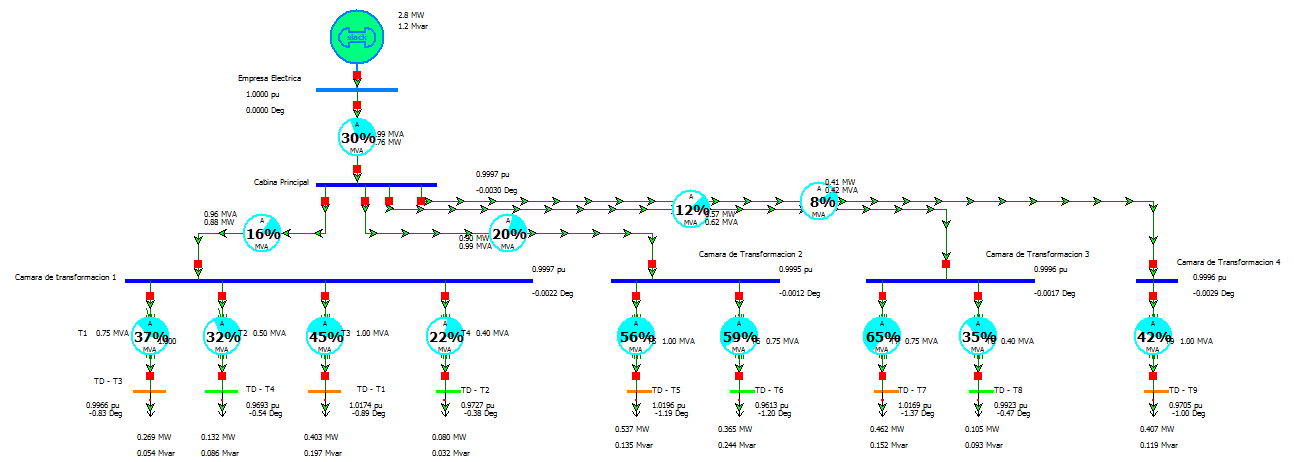 2.4  Resultados de los Estudios de Flujo de Carga.           Tabla 3. Voltajes en cada barra.   Tabla 4. Consumo total de potencia.       Tabla 5. Carga de Conductores.                  Tabla 6. Carga de Transformadores.2.5 Conclusiones del estudio de Flujo.    Los voltajes en las barras se encuentran dentro del rango establecido para caídas de voltajes. (+- 2.5%).    La capacidad de las líneas son muy bajas con respecto a su ampacidad.    Los transformadores están trabajando en un promedio del 60 % .    Finalmente el factor de potencia calculado de acuerdo a los datos de potencia activa y reactiva es de 0,90 mientras que la información que registra el medidor totalizador del sistema muestra un valor de 0,92.Estudio de Cortocircuito.3.1 Impedancias Equivalentes en el Punto de Entrega de E.E.    La Empresa Eléctrica facilitó los MVA de Corto Circuito y las Impedancias de Thevenin en  de Interconexión del Mall con la Empresa. La información fue trasladada a la base de 100MVA y 13.8 KV y se indica en la siguiente tabla:   Tabla 7. Corrientes y MVA de cortocircuito máx. carga.       Tabla 8. Impedancias de cortocircuito máx. carga.3.2  Resultados de los Estudios de Corto Circuito.Tabla 9. Corrientes de falla máx. y min. reflejadas a 13.8KV.Donde: (LLL): Falla trifásica              (L-T): Falla de una fase a tierra. (LL): Falla de línea a línea.    Las corrientes de cortocircuito han sido calculadas considerando los estándares de  aplicables para el cálculo de falla para voltajes medio y alto.  l Standard  IEEE Std C37.010-1979, IEEE Std C37.5-1979, IEEE Std 141-1993, IEEE Std 241-1990, and IEEE Std 242-1986.   Coordinación de las Protecciones.4.1. Curvas de coordinación para la protección de la barra principal 13.8 KV.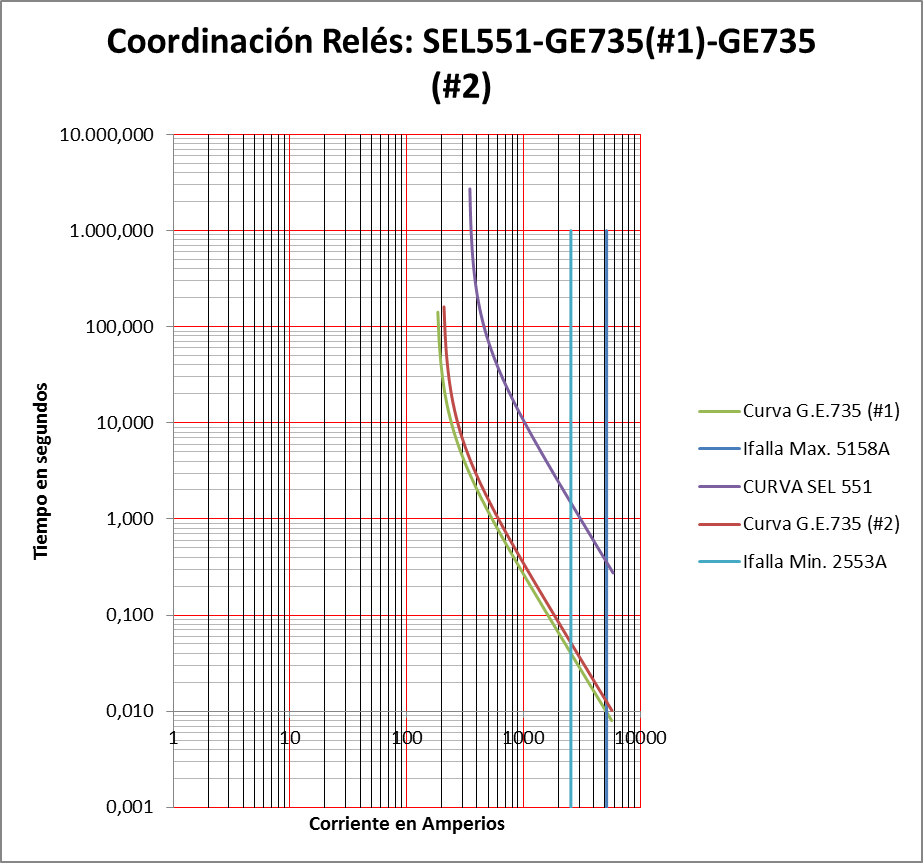 Figura 1. Curvas de coordinación.Tabla 10. Ajustes de Protecciones4.2. Curvas de coordinación para la protección de la cámara de transformación # 1 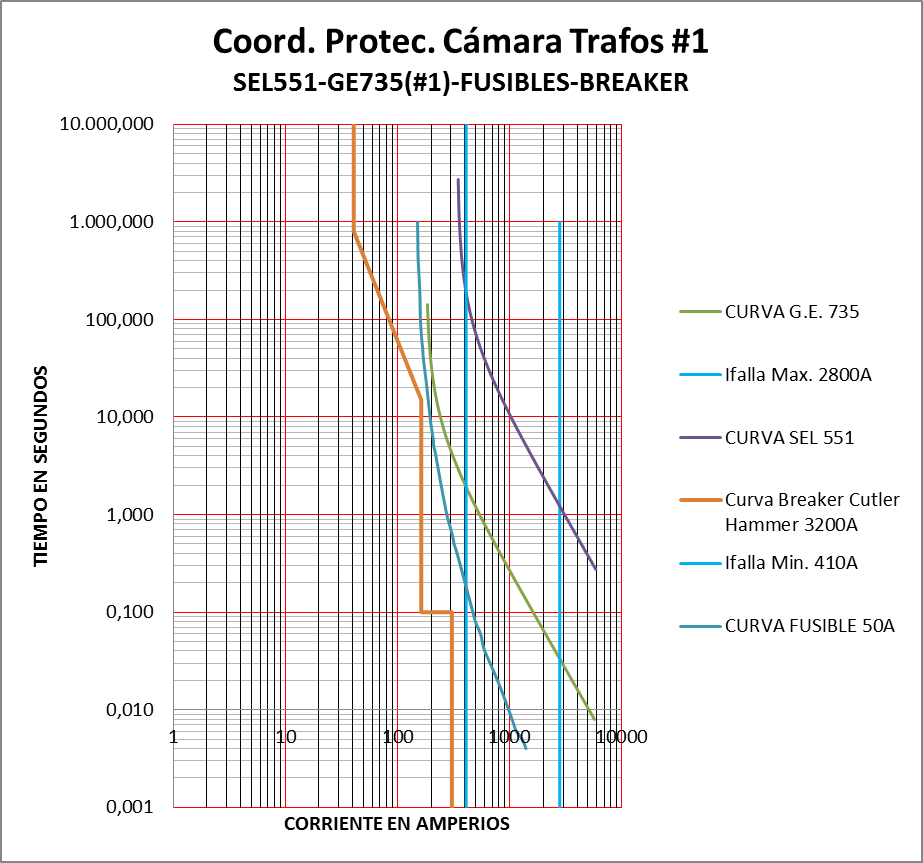 Figura 2. Curvas de coordinaciónTabla 11. Ajustes de ProteccionesTabla 12. Ajustes de Breaker Cuttler Hammer 3200A4.3. Curvas de coordinación para la protección de la  cámara de transformación # 2 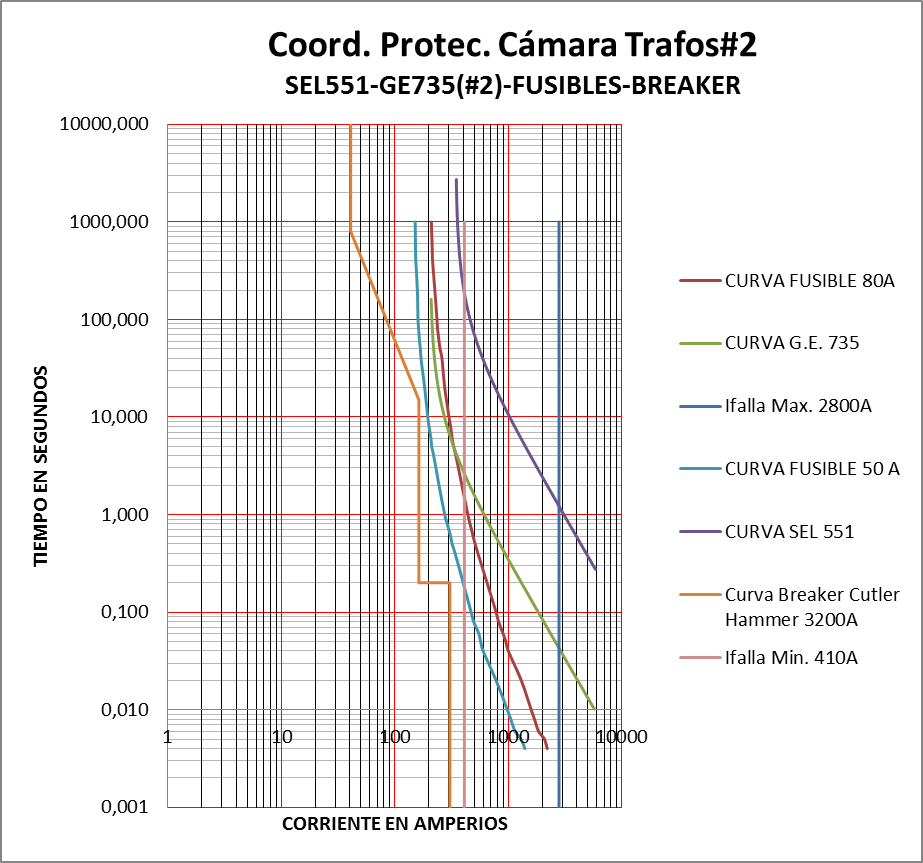 Figura 3. Curvas de coordinaciónTabla 14. Ajustes de ProteccionesTabla 15. Ajustes de Breaker Cuttler Hammer 3200A4.4. Curvas de coordinación para la protección de la cámara de  transformación # 3 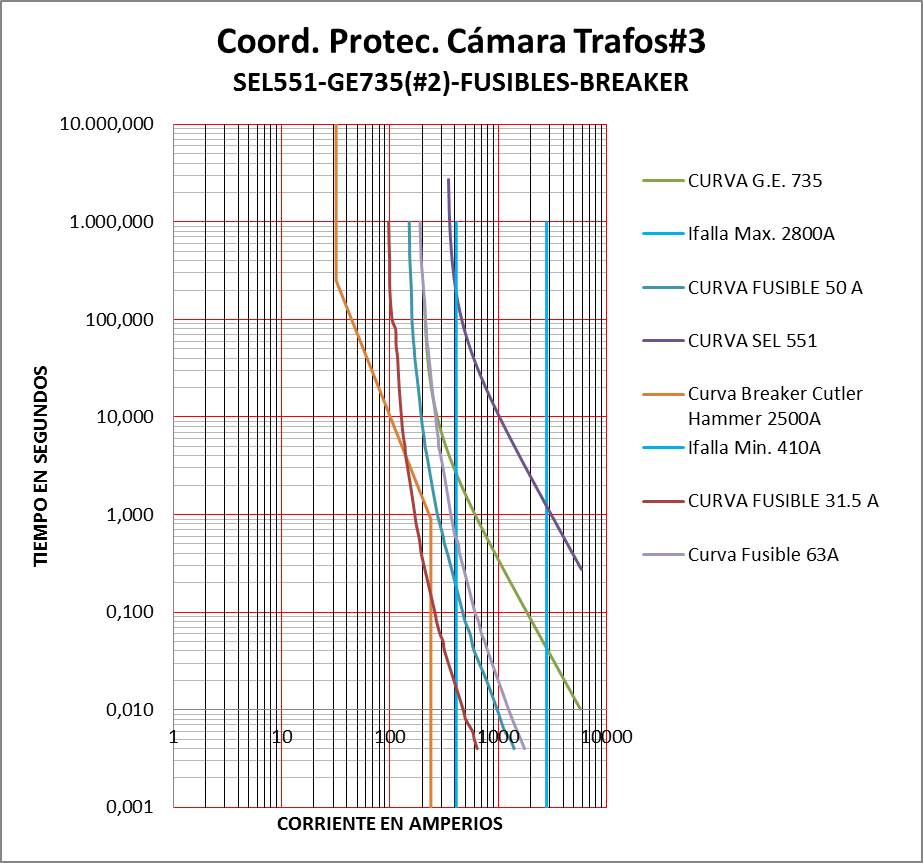 Figura 4. Curvas de coordinaciónTabla 16. Ajustes de Protecciones           Tabla 17. Ajustes de Breaker Cuttler Hammer 750A4.5. Curvas de coordinación para la  protección de la cámara de  transformación # 4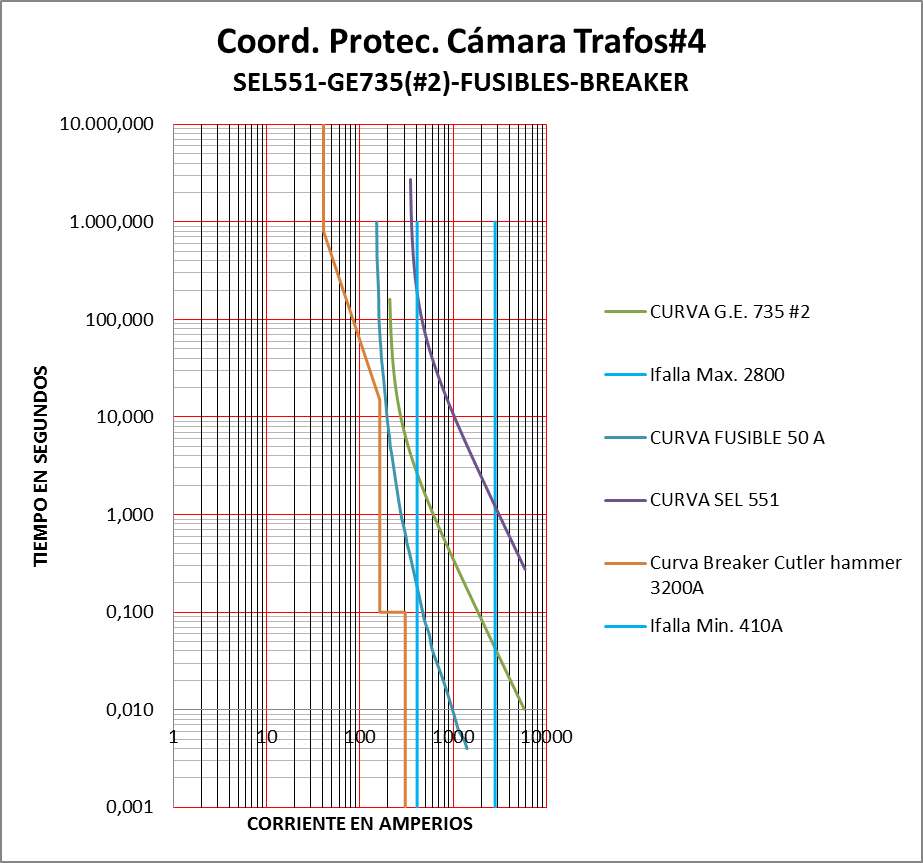 Figura 5. Curvas de coordinaciónTabla 19. Ajustes de ProteccionesTabla 20. Ajustes de Breaker Cuttler Hammer 3200ACONCLUSIONESLa capacidad de todos los fusibles instalados tanto para protección de cada transformador como para la protección de cada una de las cámaras de transformación se encuentran sobre dimensionados, con lo cual se podrían permitir sobre-corrientes  que restarían la vida útil de los transformadores así como daños en las cargas conectadas.En su mayoría no se cumplen las coordinaciones para las protecciones existentes.Los transformadores no están trabajando a plena carga, según operarios del sistema eléctrico del mall manifiestan que en la actualidad los transformadores están trabajando al 60 % de su capacidad.Todos los locales del centro comercial Mall del Sur están en siendo ocupados, en la actualidad el centro comercial tiene conectada su máxima carga con los transformadores trabajando al 60% de sus respectivas capacidades.   RECOMENDACIONES:Se recomienda el cambio de los fusibles INAEL para la protección de transformadores y cámaras de transformación en todos los casos analizados con la finalidad de que las fallas eléctricas sean despejadas correctamente y en tiempos muy cortos.Con el cambio de fusibles es posible obtener una mejor coordinación de las protecciones, se sugiere realizar los ajustes indicados en cada caso.Al no estar trabajando a plena carga cada transformador, se tiene una mayor seguridad para realizar el cambio de los fusibles.Finalmente se recomienda realizar las coordinaciones indicadas considerando que el centro comercial ya no incrementaría cargas significantes que afecten los cambios sugeridos y alteren las coordinaciones recomendadas.TABLA DE CARGASTABLA DE CARGASTABLA DE CARGASTABLA DE CARGASTABLA DE CARGASTABLA DE CARGAS
BusNameNom 
kVLoad 
MWLoad 
MVARLoad 
MVA4TD - T30,2200,2640,0530,2705TD - T40,4800,1320,0850,1586TD - T10,2080,4030,1960,4517TD - T20,4800,0800,0310,0869TD - T50,2080,5370,1340,55410TD - T60,4800,3650,2440,43812TD - T70,2080,4620,1520,48813TD - T80,4800,1050,0920,14015TD - T90,2080,4070,1180,424IMPEDANCIAS DE LINEAS - VALORES P.U.IMPEDANCIAS DE LINEAS - VALORES P.U.IMPEDANCIAS DE LINEAS - VALORES P.U.IMPEDANCIAS DE LINEAS - VALORES P.U.IMPEDANCIAS DE LINEAS - VALORES P.U.IMPEDANCIAS DE LINEAS - VALORES P.U.IMPEDANCIAS DE LINEAS - VALORES P.U.De 
BarraTo 
BarraAWGR X R (p.u.)
B:1,904X (p.u.)
B:1,904Emp.
Eléct.Cabina 
Prin.4/00,0160,01070,00890,0056Cabina 
Prin.Cam. 11/00,0070,00260,00390,0014Cabina 
Prin.Cam. 220,0350,00890,01880,0047Cabina 
Prin.Cam. 320,0350,00890,01870,0046Cabina 
Prin.Cam. 420,0280,00700,01470,0036Bus RecordsNom kVPU VoltVolt (kV)Angle (Deg)Emp. Eléct.13,8113,80Cab. Prin.13,80,999713,7960Cám.113,80,999613,7950TD - T30,20,99170,198-0,93TD - T40,480,99200,476-0,89TD - T10,20,99010,198-1,11TD - T20,480,99140,476-0,96Cám. 213,80,999613,7940TD - T50,210,99440,207-0,61TD - T60,480,98990,475-1,13Cám. 313,80,999613,7940TD - T70,210,98800,206-1,34TD - T80,480,99440,477-0,6Cám. 413,80,999613,7950TD - T90,210,99340,207-0,73Demanda Total 
Mall del SurNom 
kVVolt 
(kV)Load 
MWLoad 
MvarF.P.Demanda Total 
Mall del Sur13,813,82,721,370,9From NameTo 
NameMVA 
 Lim 
MVA% of MVA 
Limit (Max)Empresa EléctricaCab. Prin.31030,4Cabina PrincipalCám. 11,46,222Cabina PrincipalCám. 20,7514Cabina PrincipalCám. 30,6512,7Cabina PrincipalCám. 40,357Sec.R + jXR + jXX/RSec. p.u. OhmiosX/RZeq(+)0,17402+J0,80410,3314+J1,534,6210,17402+J0,80410,3314+J1,534,621Zeq(0)1,08413+J1,74372,0646+J3,320Zeq(0)1,08413+J1,74372,0646+J3,320From NameTo 
NameMVA 
 Lim 
MVA% of MVA 
Limit (Max)Cám. 1TD - T30,30,744,6Cám. 1TD - T40,30,551,2Cám. 1TD - T10,5153,3Cám. 1TD - T20,20,459,7Cám. 2TD - T50,3129,1Cám. 2TD - T60,40,754,2Cám. 3TD - T70,50,764,3Cám. 3TD - T80,20,437,7Cám. 4TD - T90,3135Tipo de FallaCorriente de Falla AmperiosAnguloMVA de Corto CircuitoTipo de FallaCorriente de Falla AmperiosAnguloMVA de Corto CircuitoTrifásica     5164,1-79,34125Línea-Tierra3496,9-68,7285Línea-Tierra3496,9-68,7285BARRAI falla máx.Tipo 
de FallaI falla min.Tipo 
de FallaEmp. Eléct.5158,04LLL2552,22LL-TCab. Prin.5111,95LLL2523,24LL-TCám. 15105,36LLL2517,01LL-TTD - T32039,24LL-T585,24LL TD - T41642,55LL-T472,00LL TD - T12800,06LL-T802,03LL TD - T21439,22LL-T413,81LL Cám. 25056,29LLL2483,43LL-TTD - T52796,23LL-T800,93LLTD - T62003,43LL-T575,14LLCám. 35055,53LLL2483,10LL-TTD - T72194,15LL-T629,56LLTD - T81468,34LL-T422,11LLCám. 45067,63LLL2491,76LL-TTD - T92557,99LL-T733,15LL     SEL 551G. E. 735# 1G. E. 735# 1G. E. 735     # 2Voltage L-L [KV]13.813.813,813,8I n Prim. [A]343343140204I Pick Up Prim. [A]348348180209Relación CT600/5600/5150/5150/5Factor CT1201203030In  Sec. [A] 2,852,854,626,8I Pick Up Sec. [A]2,902,9067Protección51515151Curva IEC Extremely Inverse.   C3 IEC Extremely Inverse.   C3IEC Extremelly     Inverse CIEC     Extremely
Inverse CCurva IEC Extremely Inverse.   C3 IEC Extremely Inverse.   C3IEC Extremelly     Inverse CIEC     Extremely
Inverse CTD 1,01,00,10,1t coordinación0,36 [s]0,36 [s]0,01 [s]0,04 [s]SEL 551SEL 551G. E. 735# 1Voltage L-L [KV]13.813,813,813,813,813,8In Prim. [A]343140140140140140I Pick Up Prim. [A]348180180180180180Relación CT600/5150/5150/5150/5150/5150/5Factor CT1203030303030In Sec. [A] 2,854,624,624,624,624,62I Pick Up Sec. [A]2,9066666Protección515151515151CurvaIEC Extremely  Inverse.   C3IEC Extremelly   Inverse CIEC Extremelly   Inverse CIEC Extremelly   Inverse CIEC Extremelly   Inverse CIEC Extremelly   Inverse CCurvaIEC Extremely  Inverse.   C3IEC Extremelly   Inverse CIEC Extremelly   Inverse CIEC Extremelly   Inverse CIEC Extremelly   Inverse CIEC Extremelly   Inverse CTD 1,00,10,10,10,10,1t coordinación1,2 [s]0,034 [s]0,034 [s]0,034 [s]0,034 [s]0,034 [s]Ajustes Breaker Cuttler Hammer 3200A - Transformador 1000 KVAAjustes Breaker Cuttler Hammer 3200A - Transformador 1000 KVAAjustes Breaker Cuttler Hammer 3200A - Transformador 1000 KVAAjustes Breaker Cuttler Hammer 3200A - Transformador 1000 KVAAjustes Breaker Cuttler Hammer 3200A - Transformador 1000 KVAParametros de AjusteAjuste ActualValor Real del AjusteAjuste PropuestoValor Real del AjusteLong Delay Setting0,8 In2560 A secunadrios / 40.8 A primarios0,8 In2560 A secunadrios / 40.8 A primariosLong Delay Time15 seg.15 seg15 seg.15 segShort Delay Setting6 Ir245 A primarios4 Ir163 A primariosShort Delay Time0,2 seg.0,2 seg.0,1 seg.0.1 seg.Instantaneous8 In408 A primarios6 In306 A primariosSEL 551G. E. 735 # 2G. E. 735 # 2Voltage L-L [KV]13.813,813,8In Prim. [A]343204204I Pick Up Prim. [A]348209209Relación CT600/5150/5150/5Factor CT1203030In Sec. [A] 2,856,86,8I Pick Up Sec. [A]2,9077Protección515151CurvaIEC Extremely  Inverse.   C3IEC     Extremely
Inverse CIEC     Extremely
Inverse CIEC     Extremely
Inverse CCurvaIEC Extremely  Inverse.   C3IEC     Extremely
Inverse CIEC     Extremely
Inverse CIEC     Extremely
Inverse CTD 1,00,10,10,1t coordinación1,2 [s]0,045 [s]0,045 [s]0,045 [s]Ajustes Breaker Cuttler Hammer 3200A - Transformador 1000 KVAAjustes Breaker Cuttler Hammer 3200A - Transformador 1000 KVAAjustes Breaker Cuttler Hammer 3200A - Transformador 1000 KVAAjustes Breaker Cuttler Hammer 3200A - Transformador 1000 KVAAjustes Breaker Cuttler Hammer 3200A - Transformador 1000 KVAParametros de AjusteAjuste ActualValor Real del AjusteAjuste PropuestoValor Real del AjusteLong Delay Setting0,8 In2560 A secunadrios / 40.8 A primarios0,8 In2560 A secunadrios / 40.8 A primariosLong Delay Time15 seg.15 seg15 seg.15 segShort Delay Setting6 Ir245 A primarios4 Ir163 A primariosShort Delay Time0,2 seg.0,2 seg.0,1 seg.0.1 seg.Instantaneous8 In408 A primarios6 In306 A primariosSEL 551SEL 551G. E. 735# 2G. E. 735# 2Voltage L-L [KV]Voltage L-L [KV]Voltage L-L [KV]13.813,813,813,8In  Prim. [A]In  Prim. [A]In  Prim. [A]343204204204I Pick Up Prim. [A]I Pick Up Prim. [A]I Pick Up Prim. [A]348209209209Relación CTRelación CTRelación CT600/5150/5150/5150/5Factor CTFactor CTFactor CT120303030In Sec. [A] In Sec. [A] In Sec. [A] 2,856,86,86,8I Pick Up Sec. [A]I Pick Up Sec. [A]I Pick Up Sec. [A]2,90777ProtecciónProtecciónProtección51515151CurvaIEC Extremely  Inverse.   C3IEC Extremely  Inverse.   C3IEC Extremely  Inverse.   C3IEC     Extremely
Inverse CCurvaIEC Extremely  Inverse.   C3IEC Extremely  Inverse.   C3IEC Extremely  Inverse.   C3IEC     Extremely
Inverse CTD 1,01,01,00,1t coordinación1,2 [s]1,2 [s]1,2 [s]0,045 [s]Ajustes Breaker Cuttler Hammer  2500A - Transformador 750 KVAAjustes Breaker Cuttler Hammer  2500A - Transformador 750 KVAAjustes Breaker Cuttler Hammer  2500A - Transformador 750 KVAAjustes Breaker Cuttler Hammer  2500A - Transformador 750 KVAAjustes Breaker Cuttler Hammer  2500A - Transformador 750 KVAParametros de AjusteAjuste ActualValor Real del AjusteAjuste PropuestoValor Real del AjusteLong Delay Setting0,8 In2000 A secunadrios / 31,89 A primarios0,8 In2000 A secunadrios / 31,89 A primariosLong Delay Time15 seg.15 seg4 seg.15 segInstantaneous8 In318,88 A primarios6 In239,16 A primarios SEL 551 SEL 551G. E. 735  # 2Voltage L-L [KV]13.813,813,813,8In Prim. [A]343204204204I Pick Up Prim. [A]348209209209Relación CT600/5150/5150/5150/5Factor CT120303030In Sec. [A] 2,856,86,86,8I Pick Up Sec. [A]2,90777Protección51515151CurvaIEC Extremely  Inverse.   C3IEC     Extremely
Inverse CIEC     Extremely
Inverse CCurvaIEC Extremely  Inverse.   C3IEC     Extremely
Inverse CIEC     Extremely
Inverse CTD 1,00,10,1t coordinación1,2 [s]0,045 [s]0,045 [s]Ajustes Breaker Cuttler Hammer 3200A - Transformador 1000 KVAAjustes Breaker Cuttler Hammer 3200A - Transformador 1000 KVAAjustes Breaker Cuttler Hammer 3200A - Transformador 1000 KVAAjustes Breaker Cuttler Hammer 3200A - Transformador 1000 KVAAjustes Breaker Cuttler Hammer 3200A - Transformador 1000 KVAParametros de AjusteAjuste ActualValor Real del AjusteAjuste PropuestoValor Real del AjusteLong Delay Setting0,8 In2560 A secunadrios / 40.8 A primarios0,8 In2560 A secunadrios / 40.8 A primariosLong Delay Time15 seg.15 seg15 seg.15 segShort Delay Setting6 Ir245 A primarios4 Ir163 A primariosShort Delay Time0,2 seg.0,2 seg.0,1 seg.0.1 seg.Instantaneous8 In408 A primarios6 In306 A primarios